      LOYOLA COLLEGE (AUTONOMOUS), CHENNAI – 600 034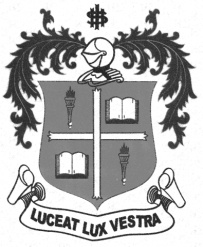     M.Sc. DEGREE EXAMINATION - ZOOLOGYFIRST SEMESTER – NOVEMBER 2012ZO 1819/1813 - PHYLOGENY OF INVERTEBRATA & CHORDATA               Date : 01/11/2012 	Dept. No. 	  Max. : 100 Marks    Time : 1:00 - 4:00                                              Part-A         Answer All the questions:				                               (10×2=20 Marks)Give the dental formulae of the following  a) Dog   	b) Rabbit Write the Zoological name of the following a) Camel    	b) Shark What is pigeon’s milk? Distinguish heterocercal tail from reversed heterocercal tail. Write short notes on placoid scales Differentiate Quil and Filoplume feathers.Write any four flight adaptation of birds.What is paleontological question mark?What is ductus caroticus? Name the air sacs of birds. Part-B
 Answer any FOUR questions: 				                                           (4×10=40 Marks)Give an account of the origin and evolution of chordates with reference to geological time scale. Write notes on the exoskeleton of invertebrates and chordates.Give an account of the morphology of Brachiopoda.Explain the pathogenecity, control, treatment and causes of the parasite Entameoba.Write notes on the flight adaptations.Classify placenta based on the distribution of chorionic villi.Part-C    Answer any TWO questions:					                             (2×20=40 Marks)Write an essay on Ostracoderms and explain the evolution of Agnatha.Give a comparative account on the heart of invertebrates and chordates and highlight the phylogeny.Write an essay on the pathogenecity, life cycle and control of Plasmodium vivax.Give an account on the adaptive radiation of reptiles.******